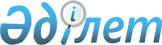 Ертіс аудандық мәслихатының 2011 жылдың 20 желтоқсандағы "Ертіс ауданының 2012 - 2014 жылдарға арналған бюджеті туралы" (IV сайланған XLI сессиясы) N 242-41-4 шешіміне өзгерістер мен толықтырулар енгізу туралы
					
			Күшін жойған
			
			
		
					Павлодар облысы Ертіс аудандық мәслихатының 2012 жылғы 11 сәуірдегі N 9-4-5 шешімі. Павлодар облысының Әділет департаментінде 2012 жылғы 24 сәуірде N 12-7-136 тіркелді. Күші жойылды - қолдану мерзімінің өтуіне байланысты (Павлодар облысы Ертіс аудандық мәслихатының 2014 жылғы 18 наурыздағы N 2-10-55 хатымен)      Ескерту. Күші жойылды - қолдану мерзімінің өтуіне байланысты (Павлодар облысы Ертіс аудандық мәслихатының 18.03.2014 N 2-10-55 хатымен).      РҚАО ескертпесі:

      Мәтінде авторлық орфография және пунктуация сақталған.

      Қазақстан Республикасының 2008 жылғы 4 желтоқсандағы Бюджет кодексінің 109-бабының 5-тармағына, 106-бабы 2-тармағының 4)-тармақшасына, Қазақстан Республикасының 2001 жылғы 23 қаңтардағы "Қазақстан Республикасындағы жергілікті мемлекеттік басқару және өзін-өзі басқару туралы" Заңының 6-бабы 1-тармағының 1)-тармақшасына, Павлодар облыстық мәслихаттың 2012 жылғы 2 сәуірдегі "Облыстық мәслихаттың (IV сайланған, XL сессиясы) 2011 жылғы 6 желтоқсандағы "2012 - 2014 жылдарға арналған облыстық бюджет туралы" N 404/40 шешіміне өзгерістер мен толықтырулар енгізу туралы" N 38/4 шешіміне сәйкес Ертіс аудандық мәслихат ШЕШІМ ЕТЕДІ:



      1. Ертіс аудандық мәслихатының 2011 жылғы 20 желтоқсандағы N 242-41-4 "Ертіс ауданының 2012 - 2014 жылдарға арналған бюджеті туралы" шешіміне (Нормативтік құқықтық актілерде мемлекеттік тіркеу тізілімінде 2012 жылғы 14 қаңтарда N 12-7-131 тіркелген, аудандық "Ертіс нұры" N 6 газетінде жарияланған) келесі өзгертулер мен толықтырулар енгізілсін:



      1 тармақта:

      1) тармақшада:

      "2 281 732" деген сандары "2 573 532" деген сандарымен ауыстырылсын;

      "1 717" деген сандары "1 718" деген сандарымен ауыстырылсын;

      "2 008 157" деген сандары "2 299 956" деген сандарымен ауыстырылсын;

      2) тармақшада "2 301 420" деген сандары "2 835 387" деген сандарымен ауыстырылсын;

      3) тармақшада:

      "13 376" деген сандары "21 363" деген сандарымен ауыстырылсын;

      "14 562" деген сандары "22 549" деген сандарымен ауыстырылсын;

      5) тармақшада "-33 064" деген сандары "-283 219" деген сандарымен ауыстырылсын;

      6) тармақшада "33 064" деген сандары "283 219" деген сандарымен ауыстырылсын;



      көрсетілген шешімнің 1 қосымшасы осы шешімнің қосымшасына сәйкес жаңа редакцияда жазылсын.



      3. Осы шешімнің орындалуын бақылау Ертіс аудандық мәслихатының экономика, бюджет және әлеуметтік саясат жөніндегі тұрақты комиссиясына жүктелсін.



      4. Осы шешім 2012 жылдың 1 қаңтардан бастап қолданысқа  енгізіледі.      Cессия төрағасы                            Қ. Ирбрагимов      Ертіс аудандық

      мәслихаттың хатшысы                        Ж. Беспаев

Ертіс аудандық мәслихатының

(V сайланған, IV сессиясы) 

2012 жылғы 11 сәуірдегі  

N 9-4-5 шешіміне      

қосымша           Ертіс ауданының 2012 жылға арналған бюджет

(өзгерістер мен толықтырулар)
					© 2012. Қазақстан Республикасы Әділет министрлігінің «Қазақстан Республикасының Заңнама және құқықтық ақпарат институты» ШЖҚ РМК
				СанатыСанатыСанатыСанаты2012 жылға арналған  сома (мың теңге)СыныбыСыныбыСыныбы2012 жылға арналған  сома (мың теңге)Iшкi сыныбыIшкi сыныбы2012 жылға арналған  сома (мың теңге)Атауы2012 жылға арналған  сома (мың теңге)12345І. КІРІСТЕР25735321Салықтық түсімдер27151501Табыс салығы1178062Жеке табыс салығы11780603Әлеуметтiк салық871861Әлеуметтік салық8718604Меншiкке салынатын салықтар581491Мүлiкке салынатын салықтар222003Жер салығы38964Көлiк құралдарына салынатын салық162385Бірыңғай жер салығы1581505Тауарларға, жұмыстарға және қызметтерге салынатын iшкi салықтар57412Акциздер11653Табиғи және басқа ресурстарды пайдаланғаны үшiн түсетiн түсiмдер19314Кәсiпкерлiк және кәсiби қызметтi жүргiзгенi үшiн алынатын алымдар264508Заңдық мәнді іс-әрекеттерді жасағаны және (немесе) құжаттар бергені үшін оған уәкілеттігі бар мемлекеттік органдар немесе лауазымды адамдар алатын міндетті төлемдер26331Мемлекеттік баж26332Салықтық емес түсiмдер171801Мемлекеттік меншіктен түсетін кірістер7875Мемлекет меншігіндегі мүлікті жалға беруден түсетін кірістер7867Жеке тұлғаларға жергілікті бюджеттен берілген бюджеттік кредиттер бойынша сыйақылар106Басқа да салықтық емес түсiмдер9311Басқа да салықтық емес түсiмдер9313Негізгі капиталды сатудан түсетін түсімдер34303Жердi және материалдық емес активтердi сату3431Жерді сату3222Материалдық емес активтерді сату214Трансферттердің түсімдері229995602Мемлекеттiк басқарудың жоғары тұрған органдарынан түсетiн трансферттер22999562Облыстық бюджеттен түсетiн трансферттер2299956Функционалдық топФункционалдық топФункционалдық топФункционалдық топФункционалдық топ2012 жылға арналған сома (мың теңге)Кіші функцияКіші функцияКіші функцияКіші функция2012 жылға арналған сома (мың теңге)Бюджеттік бағдарламаның әкімшісіБюджеттік бағдарламаның әкімшісіБюджеттік бағдарламаның әкімшісі2012 жылға арналған сома (мың теңге)БағдарламаБағдарлама2012 жылға арналған сома (мың теңге)Атауы2012 жылға арналған сома (мың теңге)123456ІІ. ШЫҒЫНДАР283538801Жалпы сипаттағы мемлекеттiк қызметтер2218811Мемлекеттiк басқарудың жалпы функцияларын орындайтын өкiлдiк, атқарушы және басқа органдар189794112Аудан (облыстық маңызы бар қала) мәслихатының аппараты13740001Аудан (облыстық маңызы бар қала) мәслихатының қызметін қамтамасыз ету жөніндегі қызметтер13740122Аудан (облыстық маңызы бар қала) әкімінің аппараты46456001Аудан (облыстық маңызы бар қала) әкімінің қызметін қамтамасыз ету жөніндегі қызметтер44806003Мемлекеттік органның күрделі шығыстары1650123Қаладағы аудан, аудандық маңызы бар қала, кент, ауыл (село), ауылдық (селолық) округ әкімінің аппараты129598001Қаладағы аудан, аудандық маңызы бар қаланың, кент, ауыл (село), ауылдық (селолық) округ әкімінің қызметін қамтамасыз ету жөніндегі қызметтер129308022Мемлекеттік органның күрделі шығыстары2902Қаржылық қызмет16567452Ауданның (облыстық маңызы бар қаланың) қаржы бөлімі16567001Ауданның (облыстық маңызы бар қаланың) бюджетін орындау және ауданның (облыстық маңызы бар қаланың) коммуналдық меншігін басқару саласындағы мемлекеттік саясатты іске асыру жөніндегі қызметтер14861003Салық салу мақсатында мүлікті бағалауды жүргізу678004Біржолғы талондарды беру жөніндегі жұмысты ұйымдастыру және біржолғы талондарды сатудан түскен сомаларды толық алынуын қамтамасыз ету10285Жоспарлау және статистикалық қызмет15520453Ауданның (облыстық маңызы бар қаланың) экономика және бюджеттік жоспарлау бөлімі15520001Экономикалық саясатты, мемлекеттік жоспарлау жүйесін қалыптастыру мен дамыту және аудандық (облыстық маңызы бар қаланы) басқару саласындағы мемлекеттік саясатты іске асыру жөніндегі қызметтер1552002Қорғаныс67641Әскери мұқтаждықтар6764122Аудан (облыстық маңызы бар қала) әкімінің аппараты6764005Жалпыға бірдей әскери міндетті атқару шеңберіндегі іс-шаралар676403Қоғамдық тәртіп, қауіпсіздік, құқықтық, сот, қылмыстық-атқару қызметі30691Құқық қорғау қызметi3069458Ауданның (облыстық маңызы бар қаланың) тұрғын үй-коммуналдық шаруашылығы, жолаушылар көлігі және автомобиль жолдары бөлімі3069021Елдi мекендерде жол қозғалысы қауiпсiздiгін қамтамасыз ету306904Бiлiм беру15253481Мектепке дейiнгi тәрбиелеу және оқыту73194123Қаладағы аудан, аудандық маңызы бар қала, кент, ауыл (село), ауылдық (селолық) округ әкімінің аппараты73194004Мектепке дейінгі тәрбиелеу және оқыту ұйымдарын қолдау72701025Республикалық бюджеттен берілетін трансферттер есебінен мектеп мұғалімдеріне және мектепке дейінгі ұйымдардың тәрбиешілеріне біліктілік санаты үшін қосымша ақының мөлшерін ұлғайту4932Бастауыш, негізгі орта және жалпы орта білім беру1417004123Қаладағы аудан, аудандық маңызы бар қала, кент, ауыл (село), ауылдық (селолық) округ әкімінің аппараты2191005Ауылдық (селолық) жерлерде балаларды мектепке дейін тегін алып баруды және кері алып келуді ұйымдастыру2191464Ауданның (облыстық маңызы бар қаланың) білім бөлімі1414813003Жалпы білім беру1349289006Балаларға қосымша білім беру43704064Республикалық бюджеттен берілетін трансферттер есебінен мектеп мұғалімдеріне біліктілік санаты үшін қосымша ақының мөлшерін ұлғайту218209Бiлiм беру саласындағы өзге де қызметтер35150464Ауданның (облыстық маңызы бар қаланың) білім бөлімі35150001Жергілікті деңгейде білім беру саласындағы мемлекеттік саясатты іске асыру жөніндегі қызметтер12101005Ауданның (облыстық маңызы бар қаланың) мемлекеттік білім беру мекемелер үшін оқулықтар мен оқу-әдiстемелiк кешендерді сатып алу және жеткізу12577007Аудандық (қалалық) ауқымдағы мектеп олимпиадаларын және мектептен тыс іс-шараларды өткiзу1052015Республикалық бюджеттен берілетін трансферттер есебінен жетім баланы (жетім балаларды) және ата-аналарының қамқорынсыз қалған баланы (балаларды) күтіп-ұстауға асыраушыларына ай сайынғы ақшалай қаражат төлемдері8570020Республикалық бюджеттен берілетін трансферттер есебінен үйде оқытылатын мүгедек балаларды жабдықпен, бағдарламалық қамтыммен қамтамасыз ету85005Денсаулық сақтау3409Денсаулық сақтау саласындағы өзге де қызметтер340123Қаладағы аудан, аудандық маңызы бар қала, кент, ауыл (село), ауылдық (селолық) округ әкімінің аппараты340002Ерекше жағдайларда сырқаты ауыр адамдарды дәрігерлік көмек көрсететін ең жақын денсаулық сақтау ұйымына жеткізуді ұйымдастыру34006Әлеуметтiк көмек және әлеуметтiк қамтамасыз ету1350132Әлеуметтiк көмек114904123Қаладағы аудан, аудандық маңызы бар қала, кент, ауыл (село), ауылдық (селолық) округ әкімінің аппараты14070003Мұқтаж азаматтарға үйінде әлеуметтік көмек көрсету14070451Ауданның (облыстық маңызы бар қаланың) жұмыспен қамту және әлеуметтік бағдарламалар бөлімі100834002Жұмыспен қамту бағдарламасы37016004Ауылдық жерлерде тұратын денсаулық сақтау, білім беру, әлеуметтік қамтамасыз ету, мәдениет және спорт мамандарына отын сатып алуға Қазақстан Республикасының заңнамасына сәйкес әлеуметтік көмек көрсету3043005Мемлекеттік атаулы әлеуметтік көмек3500006Тұрғын үй көмегі121007Жергілікті өкілетті органдардың шешімі бойынша мұқтаж азаматтардың жекелеген топтарына әлеуметтік көмек40181010Үйден тәрбиеленіп оқытылатын мүгедек балаларды материалдық қамтамасыз ету775014Мұқтаж азаматтарға үйде әлеуметтiк көмек көрсету387201618 жасқа дейінгі балаларға мемлекеттік жәрдемақылар1987017Мүгедектерді оңалту жеке бағдарламасына сәйкес мұқтаж мүгедектерді міндетті гигиеналық құралдармен және ымдау тілі мамандарының қызмет көрсетуін, жеке көмекшілермен қамтамасыз ету2337023Жұмыспен қамту орталықтарының қызметін қамтамасыз ету80029Әлеуметтiк көмек және әлеуметтiк қамтамасыз ету салаларындағы өзге де қызметтер20109451Ауданның (облыстық маңызы бар қаланың) жұмыспен қамту және әлеуметтік бағдарламалар бөлімі20109001Жергілікті деңгейде жұмыспен қамтуды қамтамасыз ету және халық үшін әлеуметтік бағдарламаларды іске асыру саласындағы мемлекеттік саясатты іске асыру жөніндегі қызметтер19396011Жәрдемақыларды және басқа да әлеуметтік төлемдерді есептеу, төлеу мен жеткізу бойынша қызметтерге ақы төлеу71307Тұрғын үй-коммуналдық шаруашылық4393381Тұрғын үй шаруашылығы278108458Ауданның (облыстық маңызы бар қаланың) тұрғын үй-коммуналдық шаруашылығы, жолаушылар көлігі және автомобиль жолдары бөлімі6820003Мемлекеттік тұрғын үй қорының сақталуын ұйымдастыру335004Азаматтардың жекелеген санаттарын тұрғын үймен қамтамасыз ету6485472Ауданның (облыстық маңызы бар қаланың) құрылыс, сәулет және қала құрылысы бөлімі271288072Жұмыспен қамту - 2020 бағдарламасы шеңберінде тұрғын жай салу және (немесе) сатып алу және инженерлік коммуникациялық инфрақұрылымдарды дамыту (немесе) сатып алу176288074Жұмыспен қамту - 2020 бағдарламасының екінші бағыты шеңберінде жетіспейтін инженерлік-коммуникациялық инфрақұрылымды дамыту мен жайластыру950002Коммуналдық шаруашылық106525123Қаладағы аудан, аудандық маңызы бар қала, кент, ауыл(село), ауылдық (селолық) округ әкімінің аппараты6032014Елді мекендерді сумен жабдықтауды ұйымдастыру6032458Ауданның (облыстық маңызы бар қаланың) тұрғын үй-коммуналдық шаруашылығы, жолаушылар көлігі және автомобиль жолдары бөлімі25144012Сумен жабдықтау және су бұру жүйесінің жұмыс істеуі25144472Ауданның (облыстық маңызы бар қаланың) құрылыс, сәулет және қала құрылысы бөлімі75349006Сумен жабдықтау және су бұру жүйесін дамыту753493Елді-мекендерді абаттандыру54705123Қаладағы аудан, аудандық маңызы бар қала, кент, ауыл (село), ауылдық (селолық) округ әкімінің аппараты49355008Елді мекендердің көшелерін жарықтандыру32192009Елді мекендердің санитариясын қамтамасыз ету7663011Елді мекендерді абаттандыру мен көгалдандыру9500458Ауданның (облыстық маңызы бар қаланың) тұрғын үй-коммуналдық шаруашылығы, жолаушылар көлігі және автомобиль жолдары бөлімі5350016Елдi мекендердiң санитариясын қамтамасыз ету535008Мәдениет, спорт, туризм және ақпараттық кеңістiк1638441Мәдениет саласындағы қызмет75215123Қаладағы аудан, аудандық маңызы бар қала, кент, ауыл (село), ауылдық (селолық) округ әкімінің аппараты700006Жергілікті деңгейде мәдени-демалыс жұмыстарын қолдау700457Ауданның (облыстық маңызы бар қаланың) мәдениет, тілдерді дамыту, дене шынықтыру және спорт бөлімі70015003Мәдени-демалыс жұмысын қолдау70015472Ауданның (облыстық маңызы бар қаланың) құрылыс, сәулет және қала құрылысы бөлімі4500011Мәдениет объектілерін дамыту45002Спорт27334457Ауданның (облыстық маңызы бар қаланың) мәдениет, тілдерді дамыту, дене шынықтыру және спорт бөлімі23334009Аудандық (облыстық маңызы бар қалалық) деңгейде спорттық жарыстар өткiзу22301010Әртүрлi спорт түрлерi бойынша ауданның (облыстық маңызы бар қаланың) құрама командаларының мүшелерiн дайындау және олардың облыстық спорт жарыстарына қатысуы1033472Ауданның (облыстық маңызы бар қаланың) құрылыс, сәулет және қала құрылысы бөлімі4000008Cпорт және туризм объектілерін дамыту40003Ақпараттық кеңiстiк42171456Ауданның (облыстық маңызы бар қаланың) ішкі саясат бөлімі10686002Газеттер мен журналдар арқылы мемлекеттік ақпараттық саясат жүргізу жөніндегі қызметтер9936005Телерадиохабарларын тарату арқылы мемлекеттік ақпараттық саясатты жүргізу жөніндегі қызметтер750457Ауданның (облыстық маңызы бар қаланың) мәдениет, тілдерді дамыту, дене шынықтыру және спорт бөлімі31485006Аудандық (қалалық) кiтапханалардың жұмыс iстеуi30614007Мемлекеттік тілді және Қазақстан халықтарының басқа да тілдерін дамыту8719Мәдениет, спорт, туризм және ақпараттық кеңістiктi ұйымдастыру жөнiндегi өзге де қызметтер19124456Ауданның (облыстық маңызы бар қаланың) ішкі саясат бөлімі11445001Жергілікті деңгейде ақпарат, мемлекеттілікті нығайту және азаматтардың әлеуметтік сенімділігін қалыптастыру саласында мемлекеттік саясатты іске асыру жөніндегі қызметтер9273003Жастар саясаты саласында іс-шараларды іске асыру2172457Ауданның (облыстық маңызы бар қаланың) мәдениет, тілдерді дамыту, дене шынықтыру және спорт бөлімі7679001Жергілікті деңгейде мәдениет, тілдерді дамыту, дене шынықтыру және спорт саласындағы мемлекеттік саясатты іске асыру жөніндегі қызметтер767910Ауыл, су, орман, балық шаруашылығы, ерекше қорғалатын табиғи аумақтар, қоршаған ортаны және жануарлар дүниесін қорғау, жер қатынастары374501Ауыл шаруашылығы13677453Ауданның (облыстық маңызы бар қаланың) экономика және бюджеттік жоспарлау бөлімі3567099Мамандардың әлеуметтік көмек көрсетуі жөніндегі шараларды іске асыру3567473Ауданның (облыстық маңызы бар қаланың) ветеринария бөлімі10110001Жергілікті деңгейде ветеринария саласындағы мемлекеттік саясатты іске асыру жөніндегі қызметтер8604003Мемлекеттік органның күрделі шығыстары500005Мал өнімділерінің (биотермиялық шұңқырлардың) жұмыс істеуін қамтамасыз ету306007Қаңғыбас иттер мен мысықтарды аулауды және жоюды ұйымдастыру7006Жер қатынастары8344463Ауданның (облыстық маңызы бар қаланың) жер қатынастары бөлімі8344001Аудан (облыстық маңызы бар қала) аумағында жер қатынастарын реттеу саласындағы мемлекеттік саясатты іске асыру жөніндегі қызметтер83449Ауыл, су, орман, балық шаруашылығы және қоршаған ортаны қорғау мен жер қатынастары саласындағы өзге де қызметтер15429473Ауданның (облыстық маңызы бар қаланың) ветеринария бөлімі15429011Эпизоотияға қарсы іс-шаралар жүргізу1542911Өнеркәсіп, сәулет, қала құрылысы және құрылыс қызметі90302Сәулет, қала құрылысы және құрылыс қызметі9030472Ауданның (облыстық маңызы бар қаланың) құрылыс, сәулет және қала құрылысы бөлімі9030001Жергілікті деңгейде құрылыс, сәулет және қала құрылысы саласындағы мемлекеттік саясатты іске асыру жөніндегі қызметтер903012Көлiк және коммуникация396411Автомобиль көлiгi34896123Қаладағы аудан, аудандық маңызы бар қала, кент, ауыл (село), ауылдық (селолық) округ әкімінің аппараты30259013Аудандық маңызы бар қалаларда, кенттерде, ауылдарда (селоларда), ауылдық (селолық) округтерде автомобиль жолдарының жұмыс істеуін қамтамасыз ету30259458Ауданның (облыстық маңызы бар қаланың) тұрғын үй-коммуналдық шаруашылығы, жолаушылар көлігі және автомобиль жолдары бөлімі4637023Автомобиль жолдарының жұмыс істеуін қамтамасыз ету46379Көлiк және коммуникациялар саласындағы өзге де қызметтер4745458Ауданның (облыстық маңызы бар қаланың) тұрғын үй-коммуналдық шаруашылығы, жолаушылар көлігі және автомобиль жолдары бөлімі4745024Кентiшiлiк (қалаiшiлiк), қала маңындағы ауданiшiлiк қоғамдық жолаушылар тасымалдарын ұйымдастыру474513Өзгелер378929Өзгелер37892123Қаладағы аудан, аудандық маңызы бар қала, кент, ауыл (село), ауылдық (селолық) округ әкімінің аппараты3347040Республикалық бюджеттен нысаналы трансферттер ретінде "Өңірлерді дамыту" бағдарламасы шеңберінде өңірлердің экономикалық дамуына жәрдемдесу жөніндегі шараларды іске асыруда ауылдық (селолық) округтарды жайластыру мәселелерін шешу үшін іс-шараларды іске асыру3347452Ауданның (облыстық маңызы бар қаланың) қаржы бөлімі4103012Ауданның (облыстық маңызы бар қаланың) жергілікті атқарушы органының резерві4103454Ауданның (облыстық маңызы бар қаланың) кәсіпкерлік және ауыл шаруашылығы бөлімі16908001Жергілікті деңгейде кәсіпкерлік, өнеркәсіп және ауыл шаруашылығы саласындағы мемлекеттік саясатты іске асыру жөніндегі қызметтер16908458Ауданның (облыстық маңызы бар қаланың) тұрғын үй-коммуналдық шаруашылығы, жолаушылар көлігі және автомобиль жолдары бөлімі13534001Жергілікті деңгейде тұрғын үй-коммуналдық шаруашылығы, жолаушылар көлігі және автомобиль жолдары саласындағы мемлекеттік саясатты іске асыру жөніндегі қызметтер11884013Мемлекеттік органның күрделі шығыстары165014Борышқа қызмет көрсету11Борышқа қызмет көрсету1452Ауданның (облыстық маңызы бар қаланың) қаржы бөлімі1013Жергілікті атқарушы органдардың облыстық бюджеттен қарыздар бойынша сыйақылар мен өзге де төлемдерді төлеу бойынша борышына қызмет көрсету115Трансферттер2157771Трансферттер215777452Ауданның (облыстық маңызы бар қаланың) қаржы бөлімі215777006Пайдаланылмаған (толық пайдаланылмаған) нысаналы трансферттерді қайтару212031024Мемлекеттік органдардың функцияларын мемлекеттік басқарудың төмен тұрған деңгейлерінен жоғарғы деңгейлерге беруге байланысты жоғары тұрған бюджеттерге берілетін ағымдағы нысаналы трансферттер3746ІІІ. ТАЗА БЮДЖЕТТІК КРЕДИТТЕУ21363Бюджеттік кредиттер2254910Ауыл, су, орман, балық шаруашылығы, ерекше қорғалатын табиғи аумақтар, қоршаған ортаны және жануарлар дүниесін қорғау, жер қатынастары225491Ауыл шаруашылығы22549453Ауданның (облыстық маңызы бар қаланың) экономика және бюджеттік жоспарлау бөлімі22549006Мамандарды әлеуметтік қолдау шараларын іске асыру үшін бюджеттік кредиттер22549Бюджеттік кредиттерді өтеу11865Бюджеттік кредиттерді өтеу118601Бюджеттік кредиттерді өтеу11861Мемлекеттік бюджеттен берілген бюджеттік кредиттерді өтеу1186ІV. ҚАРЖЫ АКТИВТЕРІМЕН ЖАСАЛАТЫН ОПЕРАЦИЯЛАР БОЙЫНША САЛЬДО0V. БЮДЖЕТ ТАПШЫЛЫҒЫ (ПРОФИЦИТІ)-283219VІ. БЮДЖЕТ ТАПШЫЛЫҒЫН ҚАРЖЫЛАНДЫРУ (ПРОФИЦИТІН ПАЙДАЛАНУ)283219